Candidate form for Opera – admission 2024Application deadline: 1 February 2024 (at 23.59)Personal informationRepertoire for the entrance examinationsFill your repertoire for the entrance examinations, a total of four. The first two will be assessed digitally, so you also need to add a link to your video. You will perform one or two from the complete repertoire if you are invited to the second round of entrance exams. Information about the arias and the videos is at our web site. Write the arias as follows: "Title" (role), name of opera, composer. Date of recording. 
Example: "O mio babbino caro" (Lauretta), Gianni Schicchi, Giacomo Puccini. Recorded 02.11.23. EducationList higher education you have completed and/or will complete spring 2024. Include subject/degree, university name and time of education. All education must be documented with Diploma or Transcript of records.Relevant scenic experienceContent (repertoire/roles), time/duration and scope must be clearly stated.Other relevant experienceList other relevant experience you have, that is not already listed. You can apply for both one-year study and the master`s programme if you are qualified for both. You only need to upload one candidate form. Last name: First name: Birth year: Voice type:Applicant number (6 digits):You will find your applicant number in Søknadsweb after registering an application.  Upload photo:The photo must be new and show your face properly.Aria 1Link to aria 1 (Youtube, Vimeo)Aria 2Link to aria 2 (Youtube, Vimeo)Aria 3Aria 4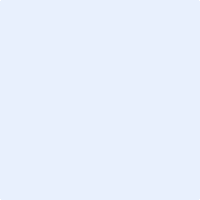 